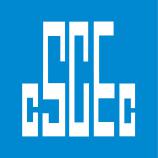 中国建筑项目管理表格中国建筑项目管理表格中国建筑项目管理表格中国建筑项目管理表格中国建筑项目管理表格项目概况项目概况项目概况项目概况项目概况项目概况项目概况项目概况项目概况项目概况项目名称大连市金普新区寨子沟A地块项目大连市金普新区寨子沟A地块项目大连市金普新区寨子沟A地块项目大连市金普新区寨子沟A地块项目大连市金普新区寨子沟A地块项目大连市金普新区寨子沟A地块项目一、主要建设概况描述一、主要建设概况描述一、主要建设概况描述一、主要建设概况描述一、主要建设概况描述一、主要建设概况描述一、主要建设概况描述工程名称大连市金普新区寨子沟A地块改造宗地项目土建及水电安装工程施工承包合同大连市金普新区寨子沟A地块改造宗地项目土建及水电安装工程施工承包合同大连市金普新区寨子沟A地块改造宗地项目土建及水电安装工程施工承包合同大连市金普新区寨子沟A地块改造宗地项目土建及水电安装工程施工承包合同工程地点辽宁省大连市金普新区湾里街寨子沟水库北侧建设方大连金灿房地产开发有限公司大连金灿房地产开发有限公司大连金灿房地产开发有限公司大连金灿房地产开发有限公司设计单位大连城建设计研究院有限公司监理单位大连龙圣基建设项目管理有限公司大连龙圣基建设项目管理有限公司大连龙圣基建设项目管理有限公司大连龙圣基建设项目管理有限公司总承包单位中国建筑第二工程局有限公司工程类型□公建□工业住宅□市政□公路□其他□公建□工业住宅□市政□公路□其他□公建□工业住宅□市政□公路□其他□公建□工业住宅□市政□公路□其他□公建□工业住宅□市政□公路□其他□公建□工业住宅□市政□公路□其他投资性质□政府□BT□外资□合资民营□其他□政府□BT□外资□合资民营□其他□政府□BT□外资□合资民营□其他□政府□BT□外资□合资民营□其他□政府□BT□外资□合资民营□其他□政府□BT□外资□合资民营□其他主要用途住宅、商业等住宅、商业等住宅、商业等住宅、商业等住宅、商业等住宅、商业等结构类型□框架框剪□框筒□筒中筒□钢结构□剪力墙□其他□框架框剪□框筒□筒中筒□钢结构□剪力墙□其他□框架框剪□框筒□筒中筒□钢结构□剪力墙□其他□框架框剪□框筒□筒中筒□钢结构□剪力墙□其他□框架框剪□框筒□筒中筒□钢结构□剪力墙□其他□框架框剪□框筒□筒中筒□钢结构□剪力墙□其他占地面积（㎡）50000㎡50000㎡50000㎡50000㎡50000㎡50000㎡建筑面积约78398㎡约78398㎡约78398㎡约78398㎡约78398㎡约78398㎡建筑高度21m21m21m21m21m21m建筑层数77建筑层高建筑层高2.9m2.9m总工期442天（暂定）442天（暂定）442天（暂定）442天（暂定）442天（暂定）442天（暂定）开工日期2019.10.162019.10.162019.10.16竣工日期竣工日期2020.12.31二、主要建筑概况描述二、主要建筑概况描述二、主要建筑概况描述二、主要建筑概况描述二、主要建筑概况描述二、主要建筑概况描述二、主要建筑概况描述大连市金普新区寨子沟A地块项目位于辽宁省大连市，整体项目位于辽宁省大连市金普新区湾里街寨子沟水库北侧，共分为JZWL2D0301地块、JZWL2D0406地块、JZWL2D0202地块3个地块。大连市金普新区寨子沟A地块项目位于辽宁省大连市，整体项目位于辽宁省大连市金普新区湾里街寨子沟水库北侧，共分为JZWL2D0301地块、JZWL2D0406地块、JZWL2D0202地块3个地块。大连市金普新区寨子沟A地块项目位于辽宁省大连市，整体项目位于辽宁省大连市金普新区湾里街寨子沟水库北侧，共分为JZWL2D0301地块、JZWL2D0406地块、JZWL2D0202地块3个地块。大连市金普新区寨子沟A地块项目位于辽宁省大连市，整体项目位于辽宁省大连市金普新区湾里街寨子沟水库北侧，共分为JZWL2D0301地块、JZWL2D0406地块、JZWL2D0202地块3个地块。大连市金普新区寨子沟A地块项目位于辽宁省大连市，整体项目位于辽宁省大连市金普新区湾里街寨子沟水库北侧，共分为JZWL2D0301地块、JZWL2D0406地块、JZWL2D0202地块3个地块。大连市金普新区寨子沟A地块项目位于辽宁省大连市，整体项目位于辽宁省大连市金普新区湾里街寨子沟水库北侧，共分为JZWL2D0301地块、JZWL2D0406地块、JZWL2D0202地块3个地块。大连市金普新区寨子沟A地块项目位于辽宁省大连市，整体项目位于辽宁省大连市金普新区湾里街寨子沟水库北侧，共分为JZWL2D0301地块、JZWL2D0406地块、JZWL2D0202地块3个地块。